Ніжинська міська радаПротокол № 11 засідання постійної комісії міської ради з питань  регламенту, законності, охорони прав і свобод громадян, запобігання корупції, адміністративно-територіального устрою, депутатської діяльності та етики                                                               23.03.2021Мала зала адмінбудівлі виконавчого комітетуГоловуючий: Салогуб В. В.Присутні члени комісії:,  Баранков О. Г., Деркач А. П., Філоненко Ю. М., Нікитенко О. В., Корман В. А.Присутні:Список присутніх: додається.Формування порядку денного:СЛУХАЛИ:Салогуб В.В., голова комісії.Ознайомив присутніх з порядком денним засідання постійної комісії міської ради з питань регламенту, законності, охорони прав і свобод громадян, запобігання корупції, адміністративно-територіального устрою, депутатської діяльності та етики                                                               від   23.03.2021.ВИРІШИЛИ: Затвердити порядок денний .ГОЛОСУВАЛИ: «за» – 6, «проти» – 0, «утрималися» – 0.ПОРЯДОК ДЕННИЙ:1. Про внесення змін в рішення міської ради від 26.02.2021 №15-7/2021 «Про затвердження переліку адміністративних послуг, які надаються через Центр надання адміністративних послуг Ніжинської міської  ради Чернігівської області. (№238)2. Про внесення змін до додатку 37 «Програми інформатизації діяльності виконавчого комітету Ніжинської міської ради Чернігівської області на 2020-2022 роки» до рішення Ніжинської міської ради від 24.12.2019р. №7-65/2019 «Про затвердження бюджетних програм місцевого значення на 2020 рік» (зі змінами) (ПР №227 від 22.03.2021 р.).3. Про надання згоди на безоплатне прийняття у комунальну власність Ніжинської територіальної громади, в особі Ніжинської міської ради Чернігівської області гуртожитку, що розташований за адресою: Чернігівська область, місто Ніжин, вулиця Василівська, будинок 47 та перебуває у власності Українського товариства сліпих.4. Про виконання міських цільових програм головним розпорядником коштів – Управлінням житлово-комунального господарства та будівництва Ніжинської міської ради Чернігівської області за 2020 рік (ПР №199 від 05.03.2021 року)5. Про затвердження міської цільової програми співфінансування робіт з ремонту та утримання фасадів багатоквартирних житлових будинків центральних вулиць міста Ніжина на 2021 рік (ПР №208 від 12.03.2021 р.)6. Про внесення змін в додаток № 2 до рішення Ніжинської міської ради VI скликання від 18 серпня 2015 року № 17-70/2015   «Про затвердження Порядку здійснення роздрібної торгівлі через дрібно роздрібну торговельну мережу шляхом використання  автомагазинів, автокафе, авторозвозок, автоцистерн» (ПР № 207 від 11.03.2021р.)7. Про внесення змін додатку 1 «Міська  цільова програма заходів з відзначення державних та професійних свят, ювілейних та святкових дат, відзначення осіб, які зробили вагомий внесок у розвиток Ніжинської міської територіальної громади, здійснення представницьких та інших заходів  на  2021 рік»,  затвердженого рішенням Ніжинської міської ради    від 24 грудня 2020 року №  3-4/2020  «Про затвердження бюджетних програм  місцевого  значення на 2021рік»              (ПР № 206 від 11.03.2021 р.)8. Про припинення договору оренди нерухомого майна, що належить до комунальної власності територіальної громади міста Ніжина №3 від 17 вересня 2015 року, укладеного з державним комунальним підприємством телерадіокомпанія «Ніжинське телебачення» (ПР № 202 від 11.03.2021 р.)9. Про передачу на балансовий облік  виконавчого комітету Ніжинської  міської ради майна (необоротних активів) державного комунального підприємства телерадіокомпанії «Ніжинське телебачення» (ПР № 203 від 11.03.2021 р.)10. Про внесення змін в п. 2 рішення Ніжинської міської ради від 03 листопада 2020 року № 3-82/2020 «Про передачу в господарське  відання нежитлових приміщень за адресою: м. Ніжин, вул. Глібова, будинок, 5/1» (ПР № 205 від 11.03.2021р.)11. Про внесення змін до п. 6 Додатку до рішення Ніжинської міської ради № 9-4/2020 від 24 грудня 2020 року «Про затвердження плану діяльності з підготовки проектів регуляторних актів на 2021 рік» (ПР № 204 від 11.03.2021 р.)12. Про намір передачі майна в оренду (ПР №212 від 16.03.2021 р.)13. Про включення об’єктів комунальної власності Ніжинської територіальної громади, які можуть бути передані в оренду на аукціоні, до Переліку Першого типу (ПР №213 від 16.03.2021 р.)14. Про припинення договору оренди нерухомого майна, що належить до комунальної власності територіальної громади міста Ніжина №53 від 04 лютого 2019 року, укладеного з регіональним сервісним центром МВС в Чернігівський області (ПР № 211 від 16.03.2021 р.)15. Про намір передачі майна в оренду (ПР №223 від 19.03.2021 р.)16. Про включення об’єктів комунальної власності Ніжинської територіальної громади, які можуть бути передані в оренду на аукціоні, до Переліку Першого типу (ПР №222 від 19.03.2021 р.)17. Про уповноваження Онокало І. А. на вчинення дій від  імені юридичної особи Ніжинська міська рада  Чернігівської області    (ПР №224 від 19.03.2021 р.)18. Про взяття на облік безхазяйного майна: нежитлової будівлі за адресою: м. Ніжин, вулиця Зикова, будинок, 36 та нежитлової будівлі, розташованої за адресою: м. Ніжин, вулиця Московська, будинок, 7    (ПР №226 від 22.03.2021 р.)19. Про оголошення аукціону, за результатами якого чинний договір оренди нерухомого майна, що належить до комунальної власності територіальної громади міста Ніжина №3 від 08.07.2015 року може бути продовжений з фізичною особою-підприємцем Литвиненком Володимиром Григоровичем або укладений з новим орендарем.20. Про передачу  в оренду нежитлових приміщень, загальною площею 464,8 кв. м., за адресою: місто Ніжин, вулиця Московська, будинок 78-Б, Регіональному сервісному центру ГСЦ МВС в Чернігівській області (Філія ГСЦ МВС) без проведення аукціону.21. Про затвердження Положення про відділ квартирного обліку та приватизації житла виконавчого комітету Ніжинської міської ради Чернігівської області (ПР №209 від 15.03.21 р.) 22. Про внесення змін в Паспорт міської цільової програми Розвитку та фінансової підтримки комунальних підприємств Ніжинської міської територіальної громади на 2021 рік (Додаток 34) до рішення Ніжинської міської ради VIII скликання від 24 грудня 2020 року №3-4/2020 «Про затвердження бюджетних програм місцевого значення на 2021 рік» (ПР №218 від 17.03.2021 р)23. Про затвердження структури управління житлово-комунального господарства та будівництва   Ніжинської міської ради Чернігівської області         (ПР №217 від 17.03.2021 р.)24. Про затвердження Програми інформатизації діяльності відділу з питань фізичної культури та спорту Ніжинської міської ради від 24 грудня 2019 року №7-65/2019 «Про затвердження бюджетних програм місцевого значення на 2020 рік» у новій редакції (ПР №219 від 17.03.2021 р.)25. Про встановлення розподілу та використання орендної   плати   для   комунальних  підприємств (ПР №220 від 18.03.2021 р.)26. Про надання дозволу комунальному підприємству «Виробниче управління комунального господарства» на списання майна (ПР №221 від 18.03.2021 р.)27. Про  передачу з оперативного управління Управління культури і туризму Ніжинської  міської ради на баланс КП  «Міський  центр фізичного здоров’я «Спорт для всіх» Ніжинської міської ради Чернігівської області «Танцювального майданчика №15»та «Огорожі № 16» (за актом прийому-передачі в оренду майна міської комунальної власності від 03.05.2000р. «Літній танцмайданчик»), розташованих за адресою: м. Ніжин, вул. Шевченка,12а (ПР №225 від 19.03.2021 р.)28. Різне:Розгляд питань порядку денного:1. Про внесення змін в рішення міської ради від 26.02.2021 №15-7/2021 «Про затвердження переліку адміністративних послуг, які надаються через Центр надання адміністративних послуг Ніжинської міської  ради Чернігівської області. (№238)СЛУХАЛИ:		Градобика В.М., начальника відділу адміністративно-дозвільних процедур, якийВИРІШИЛИ:		підтримати з послідуючим розглядом на черговій сесії міської ради.ГОЛОСУВАЛИ:	за – 6, проти – 0, утрималось – 0.2. Про внесення змін до додатку 37 «Програми інформатизації діяльності виконавчого комітету Ніжинської міської ради Чернігівської області на 2020-2022 роки» до рішення Ніжинської міської ради від 24.12.2019р. №7-65/2019 «Про затвердження бюджетних програм місцевого значення на 2020 рік» (зі змінами) (ПР №227 від 22.03.2021 р.).СЛУХАЛИ:	Дмитрієва С.В., начальника відділу господарського забезпечення, який ознайомив із вищезазначеним проектом рішення.ВИРІШИЛИ:		підтримати з послідуючим розглядом на черговій сесії міської ради.ГОЛОСУВАЛИ:	за – 6, проти – 0, утрималось – 0.3. Про надання згоди на безоплатне прийняття у комунальну власність Ніжинської територіальної громади, в особі Ніжинської міської ради Чернігівської області гуртожитку, що розташований за адресою: Чернігівська область, місто Ніжин, вулиця Василівська, будинок 47 та перебуває у власності Українського товариства сліпих.СЛУХАЛИ:	Хоменка Ю.Ю., секретаря ради, який представив на розгляд комісії проект рішення щодо надання згоди на безоплатне прийняття у комунальну власність Ніжинської територіальної громади гуртожитку з метою допомоги мешканцям, які проживають у цій будівлі. ВИСТУПИЛИ:	депутати Баранков О.Г., Деркач А.П., Корман В.А. з пропозицією прийняти у комунальну власність міста вищезазначений гуртожиток разом із земельною ділянкою, на якій розміщена ця будівля та прибудинковою територією.ВИРІШИЛИ:		підтримати проект рішення за умови передачі вищезазначеного гуртожитку спільно із земельною ділянкою..ГОЛОСУВАЛИ:	за – 6, проти – 0, утрималось – 0.4. Про виконання міських цільових програм головним розпорядником коштів – Управлінням житлово-комунального господарства та будівництва Ніжинської міської ради Чернігівської області за 2020 рік (ПР №199 від 05.03.2021 року)СЛУХАЛИ:	Сіренко С.А., заступника начальника УЖКГтаБ, яка надала детальне роз’яснення по вищезазначеному проекту  рішення.ВИРІШИЛИ:		підтримати з послідуючим розглядом на черговій сесії міської ради.ГОЛОСУВАЛИ:	за – 6, проти – 0, утрималось – 0.5. Про затвердження міської цільової програми співфінансування робіт з ремонту та утримання фасадів багатоквартирних житлових будинків центральних вулиць міста Ніжина на 2021 рік       (ПР №208 від 12.03.2021 р.)СЛУХАЛИ:	Сіренко С.А., заступника начальника УЖКГтаБ, яка надала детальне роз’яснення по вищезазначеному проекту  рішення.ВИРІШИЛИ:		розгляд 	даного питання перенести на наступне засідання комісії після обговорення на комісії з питань соціально-економічного розвитку, підприємництва, інвестиційної діяльності, бюджету та фінансів ГОЛОСУВАЛИ:	за – 6, проти – 0, утрималось – 0.6. Про внесення змін в додаток № 2 до рішення Ніжинської міської ради VI скликання від 18 серпня 2015 року № 17-70/2015   «Про затвердження Порядку здійснення роздрібної торгівлі через дрібно роздрібну торговельну мережу шляхом використання  автомагазинів, автокафе, авторозвозок, автоцистерн» (ПР № 207 від 11.03.2021р.)СЛУХАЛИ:	Шумейко О.М., директора КП «Оренда комунального майна», яка надала детальне роз’яснення по даному проекту рішення.ВИРІШИЛИ:		підтримати з послідуючим розглядом на черговій сесії міської ради.ГОЛОСУВАЛИ:	за – 6, проти – 0, утрималось – 0.7. Про внесення змін додатку 1 «Міська  цільова програма заходів з відзначення державних та професійних свят, ювілейних та святкових дат, відзначення осіб, які зробили вагомий внесок у розвиток Ніжинської міської територіальної громади, здійснення представницьких та інших заходів  на  2021 рік»,  затвердженого рішенням Ніжинської міської ради    від 24 грудня 2020 року №  3-4/2020  «Про затвердження бюджетних програм  місцевого  значення на 2021рік»              (ПР № 206 від 11.03.2021 р.)СЛУХАЛИ:	Єфіменко Н.Є., начальника відділу бухгалтерського обліку, яка надала детальну інформацію по даному проекту рішення.ВИСТУПИЛИ:	депутати Деркач А.П., Корман В.А., з пропозицією передбачити додаткові кошти на придбання квітів(вітання) .ВИРІШИЛИ:		підтримати з послідуючим розглядом на черговій сесії міської ради.ГОЛОСУВАЛИ:	за – 6, проти – 0, утрималось – 0.8. Про припинення договору оренди нерухомого майна, що належить до комунальної власності територіальної громади міста Ніжина №3 від 17 вересня 2015 року, укладеного з державним комунальним підприємством телерадіокомпанія «Ніжинське телебачення» (ПР № 202 від 11.03.2021 р.)СЛУХАЛИ: 		Федчун Н.О., начальника відділу комунального майна управління комунального майна та земельних відносин, яка надала детальне роз’яснення по даному проекту рішення.ВИРІШИЛИ:		рекомендувати сесії Ніжинської міської ради підтримати даний проект рішення.ГОЛОСУВАЛИ:	за – 6, проти – 0, утрималось – 0.9. Про передачу на балансовий облік  виконавчого комітету Ніжинської  міської ради майна (необоротних активів) державного комунального підприємства телерадіокомпанії «Ніжинське телебачення» (ПР № 203 від 11.03.2021 р.)СЛУХАЛИ: 		Федчун Н.О., начальника відділу комунального майна управління комунального майна та земельних відносин, яка надала детальне роз’яснення по даному проекту рішення.ВИРІШИЛИ:		рекомендувати сесії Ніжинської міської ради підтримати даний проект рішення.ГОЛОСУВАЛИ:	за – 6, проти – 0, утрималось – 0.10. Про внесення змін в п. 2 рішення Ніжинської міської ради від 03 листопада 2020 року № 3-82/2020 «Про передачу в господарське  відання нежитлових приміщень за адресою: м. Ніжин, вул. Глібова, будинок, 5/1» (ПР № 205 від 11.03.2021р.)СЛУХАЛИ: 		Федчун Н.О., начальника відділу комунального майна управління комунального майна та земельних відносин, яка надала детальне роз’яснення по даному проекту рішення.ВИРІШИЛИ:		рекомендувати сесії Ніжинської міської ради підтримати даний проект рішення.ГОЛОСУВАЛИ:	за – 6, проти – 0, утрималось – 0.11. Про внесення змін до п. 6 Додатку до рішення Ніжинської міської ради № 9-4/2020 від 24 грудня 2020 року «Про затвердження плану діяльності з підготовки проектів регуляторних актів на 2021 рік» (ПР № 204 від 11.03.2021 р.)СЛУХАЛИ: 		Федчун Н.О., начальника відділу комунального майна управління комунального майна та земельних відносин, яка надала детальне роз’яснення по даному проекту рішення.ВИРІШИЛИ:		рекомендувати сесії Ніжинської міської ради підтримати даний проект рішення.ГОЛОСУВАЛИ:	за – 6, проти – 0, утрималось – 0.12. Про намір передачі майна в оренду (ПР №212 від 16.03.2021 р.)СЛУХАЛИ: 		Федчун Н.О., начальника відділу комунального майна управління комунального майна та земельних відносин, яка надала детальне роз’яснення по даному проекту рішення.ВИРІШИЛИ:		рекомендувати сесії Ніжинської міської ради підтримати даний проект рішення.ГОЛОСУВАЛИ:	за – 6, проти – 0, утрималось – 0.13. Про включення об’єктів комунальної власності Ніжинської територіальної громади, які можуть бути передані в оренду на аукціоні, до Переліку Першого типу (ПР №213 від 16.03.2021 р.)СЛУХАЛИ: 		Федчун Н.О., начальника відділу комунального майна управління комунального майна та земельних відносин, яка надала детальне роз’яснення по даному проекту рішення.ВИРІШИЛИ:		рекомендувати сесії Ніжинської міської ради підтримати даний проект рішення.ГОЛОСУВАЛИ:	за – 6, проти – 0, утрималось – 0.14. Про припинення договору оренди нерухомого майна, що належить до комунальної власності територіальної громади міста Ніжина №53 від 04 лютого 2019 року, укладеного з регіональним сервісним центром МВС в Чернігівський області (ПР № 211 від 16.03.2021 р.)СЛУХАЛИ: 		Федчун Н.О., начальника відділу комунального майна управління комунального майна та земельних відносин, яка надала детальне роз’яснення по даному проекту рішення.ВИРІШИЛИ:		рекомендувати сесії Ніжинської міської ради підтримати даний проект рішення.ГОЛОСУВАЛИ:	за – 6, проти – 0, утрималось – 0.15. Про намір передачі майна в оренду (ПР №223 від 19.03.2021 р.)СЛУХАЛИ: 		Федчун Н.О., начальника відділу комунального майна управління комунального майна та земельних відносин, яка надала детальне роз’яснення по даному проекту рішення.ВИРІШИЛИ:		рекомендувати сесії Ніжинської міської ради підтримати даний проект рішення.ГОЛОСУВАЛИ:	за – 6, проти – 0, утрималось – 0.16. Про включення об’єктів комунальної власності Ніжинської територіальної громади, які можуть бути передані в оренду на аукціоні, до Переліку Першого типу (ПР №222 від 19.03.2021 р.)СЛУХАЛИ: 		Федчун Н.О., начальника відділу комунального майна управління комунального майна та земельних відносин, яка надала детальне роз’яснення по даному проекту рішення.ВИРІШИЛИ:		рекомендувати сесії Ніжинської міської ради підтримати даний проект рішення.ГОЛОСУВАЛИ:	за – 6, проти – 0, утрималось – 0.17. Про уповноваження Онокало І. А. на вчинення дій від  імені юридичної особи Ніжинська міська рада  Чернігівської області    (ПР №224 від 19.03.2021 р.)СЛУХАЛИ: 		Федчун Н.О., начальника відділу комунального майна управління комунального майна та земельних відносин, яка надала детальне роз’яснення по даному проекту рішення.ВИРІШИЛИ:		рекомендувати сесії Ніжинської міської ради підтримати даний проект рішення.ГОЛОСУВАЛИ:	за – 6, проти – 0, утрималось – 0.18. Про взяття на облік безхазяйного майна: нежитлової будівлі за адресою: м. Ніжин, вулиця Зикова, будинок, 36 та нежитлової будівлі, розташованої за адресою: м. Ніжин, вулиця Московська, будинок, 7    (ПР №226 від 22.03.2021 р.)СЛУХАЛИ: 		Федчун Н.О., начальника відділу комунального майна управління комунального майна та земельних відносин, яка надала детальне роз’яснення по даному проекту рішення.ВИРІШИЛИ:		рекомендувати сесії Ніжинської міської ради підтримати даний проект рішення.ГОЛОСУВАЛИ:	за – 6, проти – 0, утрималось – 0.19. Про оголошення аукціону, за результатами якого чинний договір оренди нерухомого майна, що належить до комунальної власності територіальної громади міста Ніжина №3 від 08.07.2015 року може бути продовжений з фізичною особою-підприємцем Литвиненком Володимиром Григоровичем або укладений з новим орендарем.СЛУХАЛИ: 		Федчун Н.О., начальника відділу комунального майна управління комунального майна та земельних відносин, яка надала детальне роз’яснення по даному проекту рішення.ВИРІШИЛИ:		рекомендувати сесії Ніжинської міської ради підтримати даний проект рішення.ГОЛОСУВАЛИ:	за – 6, проти – 0, утрималось – 0.20. Про передачу  в оренду нежитлових приміщень, загальною площею 464,8 кв. м., за адресою: місто Ніжин, вулиця Московська, будинок 78-Б, Регіональному сервісному центру ГСЦ МВС в Чернігівській області (Філія ГСЦ МВС) без проведення аукціону.СЛУХАЛИ: 		Федчун Н.О., начальника відділу комунального майна управління комунального майна та земельних відносин, яка надала детальне роз’яснення по даному проекту рішення.ВИРІШИЛИ:		рекомендувати сесії Ніжинської міської ради підтримати даний проект рішення.ГОЛОСУВАЛИ:	за – 6, проти – 0, утрималось – 0.21. Про затвердження Положення про відділ квартирного обліку та приватизації житла виконавчого комітету Ніжинської міської ради Чернігівської області (ПР №209 від 15.03.21 р.)СЛУХАЛИ: 	Лях О.М., начальника відділу квартирного обліку, приватизації житла та ведення реєстру територіальної громади, яка надала інформацію по даному проекту рішення.ВИРІШИЛИ:		рекомендувати сесії Ніжинської міської ради підтримати даний проект рішення.ГОЛОСУВАЛИ:	за – 6, проти – 0, утрималось – 0.22. Про внесення змін в Паспорт міської цільової програми Розвитку та фінансової підтримки комунальних підприємств Ніжинської міської територіальної громади на 2021 рік (Додаток 34) до рішення Ніжинської міської ради VIII скликання від 24 грудня 2020 року №3-4/2020 «Про затвердження бюджетних програм місцевого значення на 2021 рік» (ПР №218 від 17.03.2021 р)СЛУХАЛИ: 	Сіренко С.А., заступника начальника УЖКГтаБ, яка надала детальне роз’яснення по даному питанню.ВИРІШИЛИ:		рекомендувати сесії Ніжинської міської ради підтримати даний проект рішення.ГОЛОСУВАЛИ:	за – 6, проти – 0, утрималось – 0.23. Про затвердження структури управління житлово-комунального господарства та будівництва   Ніжинської міської ради Чернігівської області         (ПР №217 від 17.03.2021 р.)СЛУХАЛИ: 	Сіренко С.А., заступника начальника УЖКГтаБ, яка надала детальне роз’яснення по даному проекту рішення  (введення посади водія).ВИРІШИЛИ:		рекомендувати сесії Ніжинської міської ради підтримати даний проект рішення.ГОЛОСУВАЛИ:	за – 6, проти – 0, утрималось – 0.24. Про затвердження Програми інформатизації діяльності відділу з питань фізичної культури та спорту Ніжинської міської ради від 24 грудня 2019 року №7-65/2019 «Про затвердження бюджетних програм місцевого значення на 2020 рік» у новій редакції (ПР №219 від 17.03.2021 р.)СЛУХАЛИ: 		Глушка П.В., начальника відділу з  питань фізичної культури і спорту, який ознайомив із проектом рішення.ВИРІШИЛИ:		рекомендувати сесії Ніжинської міської ради підтримати даний проект рішення.ГОЛОСУВАЛИ:	за – 6, проти – 0, утрималось – 0.25. Про встановлення розподілу та використання орендної   плати   для   комунальних  підприємств (ПР №220 від 18.03.2021 р.)СЛУХАЛИ: 	Красновид А.М., заступника директора з економічних питань КП «СЄЗ», яка надала детальне роз’яснення по даному проекту рішення.ВИРІШИЛИ:		рекомендувати сесії Ніжинської міської ради підтримати даний проект рішення.ГОЛОСУВАЛИ:	за – 6, проти – 0, утрималось – 0.26. Про надання дозволу комунальному підприємству «Виробниче управління комунального господарства» на списання майна (ПР №221 від 18.03.2021 р.)СЛУХАЛИ: 	Кормана В.А., заступника начальника КП ВУКГ,  який надав детальне роз’яснення по даному проекту рішення.ВИРІШИЛИ:		рекомендувати сесії Ніжинської міської ради підтримати даний проект рішення.ГОЛОСУВАЛИ:	за – 6, проти – 0, утрималось – 0.27. Про  передачу з оперативного управління Управління культури і туризму Ніжинської  міської ради на баланс КП  «Міський  центр фізичного здоров’я «Спорт для всіх» Ніжинської міської ради Чернігівської області «Танцювального майданчика №15»та «Огорожі № 16» (за актом прийому-передачі в оренду майна міської комунальної власності від 03.05.2000р. «Літній танцмайданчик»), розташованих за адресою: м. Ніжин, вул. Шевченка,12а (ПР №225 від 19.03.2021 р.)СЛУХАЛИ: 	Бассак Т.Ф., начальник управління культури і туризму, яка ознайомила з проектом рішення.ВИРІШИЛИ:		рекомендувати сесії Ніжинської міської ради підтримати даний проект рішення.ГОЛОСУВАЛИ:	за – 6, проти – 0, утрималось – 0.28. Різне:СЛУХАЛИ: Ярмака О.Ф., начальника відділу ведення Державного реєстру виборців, який звернувся з проханням про вирішення питання щодо забезпечення прав громадян, зокрема, виборчих, які  відповідно до розширення меж міста Ніжина стали жителями міста Ніжина.ВИРІШИЛИ: рекомендувати міському голові Кодолі О.М. доручити заступнику міського голови Смазі С.С. за  участю представників структурних підрозділів (відділ адміністративно-дозвільних процедур, відділ містобудування та архітектури, відділ ведення Державного реєстру виборців,  управління соціального захисту,  відділ юридично-кадрового забезпечення) провести відповідні заходи щодо включення:1) вулиць, які знаходяться на землях, що увійшли до меж міста та включення їх до переліку вулиць міста Ніжина;2)  мешканців відповідних вулиць до реєстру територіальної громади та Державного реєстру виборців міста Ніжина у зв’язку із розширенням меж міста.ГОЛОСУВАЛИ: «за» – 6, «проти» – 0, «утрималися» – 0.Голова комісії							Валерій САЛОГУБСекретар комісії							Олена НІКИТЕНКО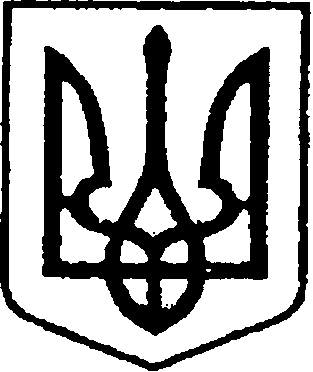 